1000 wordsIn a weekly coordination meeting, several senior investigators from the state crime lab request that AB Investigative Services (ABIS) prepare a standard operations procedure document concerning the general processing of computer evidence. Recent forensic investigator actions during the processing of computer evidence have failed to show understanding of how computer data are created, modified, and stored. In addition, the investigators have not understood the underlying technical issues tied to evidence processing and associated security issues. Provide four general evidence processing guidelines to ensure investigators understand the steps of processing evidence and the results when standard operating procedures are not followed.You have to use these steps in to the paper he said If we don’t we won’t get full credit I need 1000 words and 4 references.  Thank you.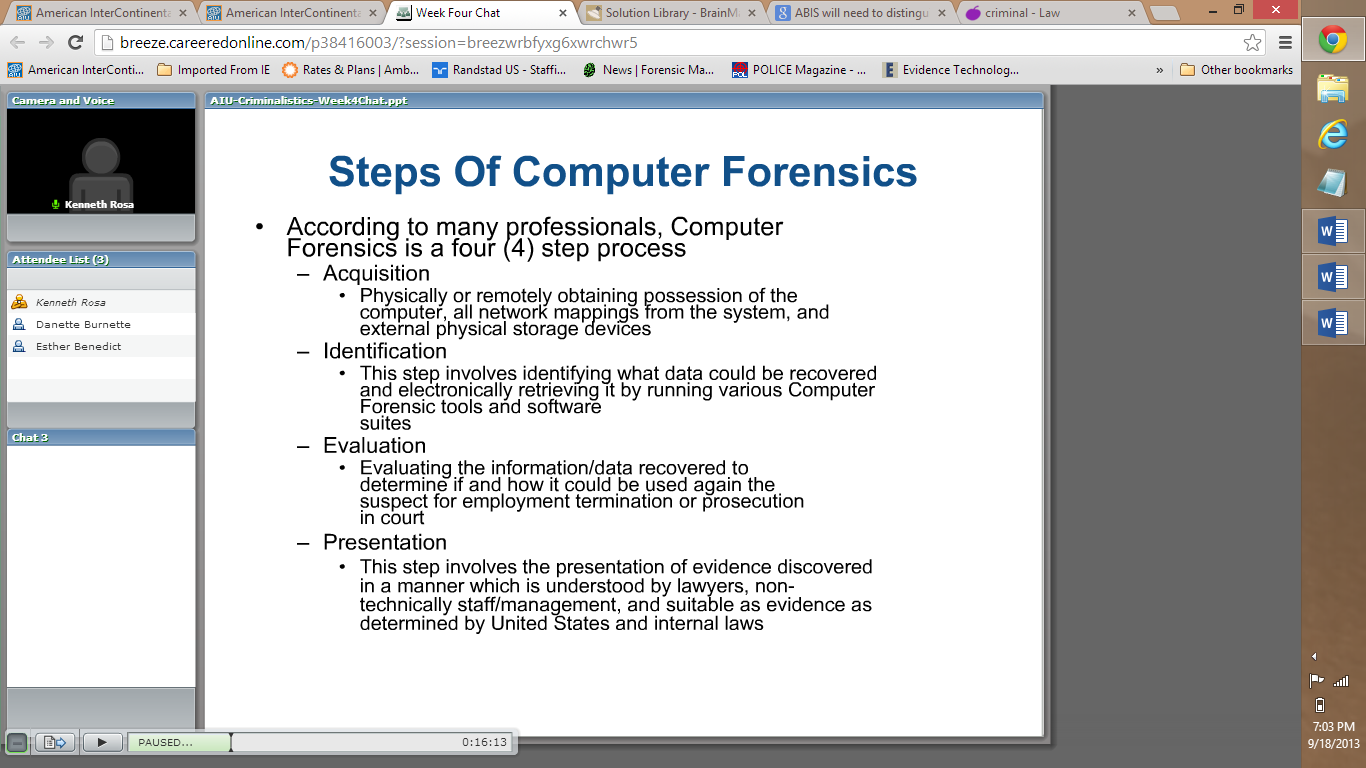 